네트워크 대역 추가새 대역 추가 버튼을 클릭하면 새로운 네트워크 대역 그룹을 등록할 수 있는 팝업이 생성됩니다.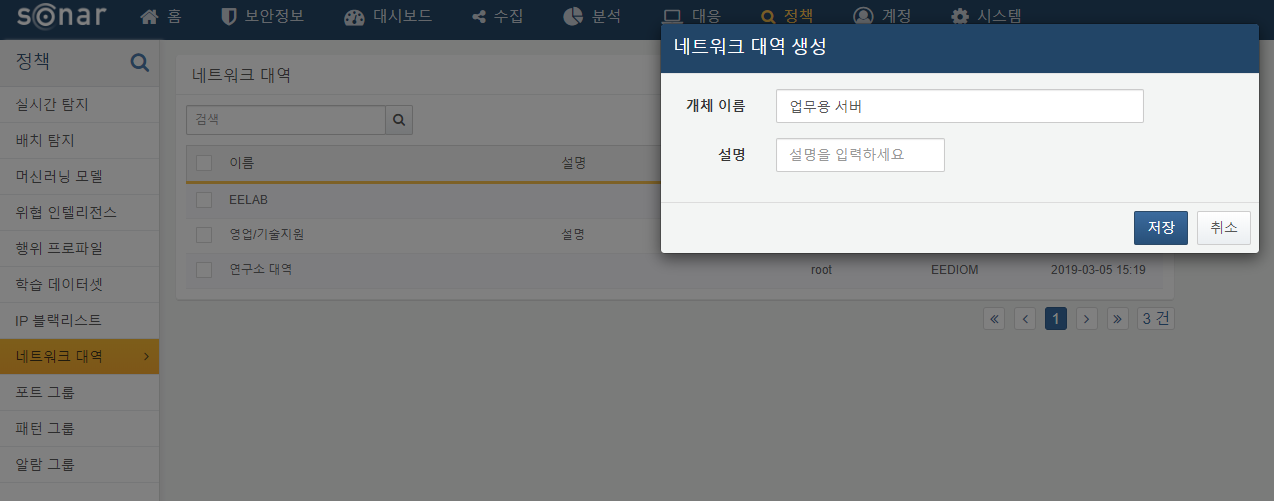 